Gambling Service Referral Form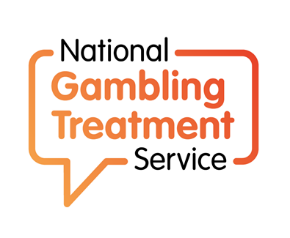 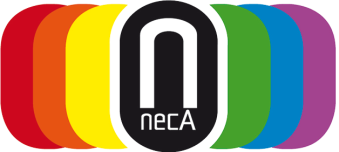 Referrals can be made by telephone on 0191 5623309 or by completing the referral form and sending it via secure email to Gambling.Referrals@neca.cjsm.netClient DetailsClient DetailsClient DetailsClient DetailsClient DetailsClient DetailsClient DetailsClient DetailsClient DetailsClient DetailsClient DetailsClient DetailsClient DetailsClient DetailsClient DetailsClient DetailsName:Address:Home Phone:Mobile Phone:Mobile Phone:Mobile Phone:Mobile Phone:Email:Date of birth:Consent to contact (Tick all that apply)Consent to contact (Tick all that apply)Consent to contact (Tick all that apply)Consent to contact (Tick all that apply)Consent to contact (Tick all that apply)Consent to contact (Tick all that apply)Consent to contact (Tick all that apply)Consent to contact (Tick all that apply)Consent to contact (Tick all that apply)Consent to contact (Tick all that apply)Consent to contact (Tick all that apply)Consent to contact (Tick all that apply)Consent to contact (Tick all that apply)Consent to contact (Tick all that apply)Consent to contact (Tick all that apply)Consent to contact (Tick all that apply)LetterLetterLetterAvailability:Availability:Availability:Availability:Availability:Availability:Availability:Availability:Availability:Availability:Availability:Availability:Home phone Home phone Home phone Availability:Availability:Availability:Availability:Availability:Availability:Availability:Availability:Availability:Availability:Availability:Availability:Home phone voicemailHome phone voicemailHome phone voicemailAvailability:Availability:Availability:Availability:Availability:Availability:Availability:Availability:Availability:Availability:Availability:Availability:MobileMobileMobileAvailability:Availability:Availability:Availability:Availability:Availability:Availability:Availability:Availability:Availability:Availability:Availability:Mobile voicemailMobile voicemailMobile voicemailAvailability:Availability:Availability:Availability:Availability:Availability:Availability:Availability:Availability:Availability:Availability:Availability:TextTextTextAvailability:Availability:Availability:Availability:Availability:Availability:Availability:Availability:Availability:Availability:Availability:Availability:EmailEmailEmailAvailability:Availability:Availability:Availability:Availability:Availability:Availability:Availability:Availability:Availability:Availability:Availability:Consent to contact referral agencyConsent to contact referral agencyConsent to contact referral agencyAvailability:Availability:Availability:Availability:Availability:Availability:Availability:Availability:Availability:Availability:Availability:Availability:Presenting IssuesPresenting IssuesPresenting IssuesPresenting IssuesPresenting IssuesPresenting IssuesPresenting IssuesPresenting IssuesPresenting IssuesPresenting IssuesPresenting IssuesPresenting IssuesPresenting IssuesPresenting IssuesPresenting IssuesPresenting IssuesProblem GamblerProblem GamblerProblem GamblerAny identified risks/ concerns:Any identified risks/ concerns:Any identified risks/ concerns:Any identified risks/ concerns:Any identified risks/ concerns:Any identified risks/ concerns:Any identified risks/ concerns:Any identified risks/ concerns:Any identified risks/ concerns:Any identified risks/ concerns:Any identified risks/ concerns:Any identified risks/ concerns:Person at risk of a gambling problemPerson at risk of a gambling problemPerson at risk of a gambling problemAny identified risks/ concerns:Any identified risks/ concerns:Any identified risks/ concerns:Any identified risks/ concerns:Any identified risks/ concerns:Any identified risks/ concerns:Any identified risks/ concerns:Any identified risks/ concerns:Any identified risks/ concerns:Any identified risks/ concerns:Any identified risks/ concerns:Any identified risks/ concerns:PartnerPartnerPartnerAny identified risks/ concerns:Any identified risks/ concerns:Any identified risks/ concerns:Any identified risks/ concerns:Any identified risks/ concerns:Any identified risks/ concerns:Any identified risks/ concerns:Any identified risks/ concerns:Any identified risks/ concerns:Any identified risks/ concerns:Any identified risks/ concerns:Any identified risks/ concerns:Family Member/ FriendFamily Member/ FriendFamily Member/ FriendAny identified risks/ concerns:Any identified risks/ concerns:Any identified risks/ concerns:Any identified risks/ concerns:Any identified risks/ concerns:Any identified risks/ concerns:Any identified risks/ concerns:Any identified risks/ concerns:Any identified risks/ concerns:Any identified risks/ concerns:Any identified risks/ concerns:Any identified risks/ concerns:Previously accessed services by GamCare/GamCare Partner AgencyPreviously accessed services by GamCare/GamCare Partner AgencyPreviously accessed services by GamCare/GamCare Partner AgencyPreviously accessed services by GamCare/GamCare Partner AgencyPreviously accessed services by GamCare/GamCare Partner AgencyPreviously accessed services by GamCare/GamCare Partner AgencyPreviously accessed services by GamCare/GamCare Partner AgencyPreviously accessed services by GamCare/GamCare Partner AgencyYesYesNoPrefer not to sayReferrer DetailsReferrer DetailsReferrer DetailsReferrer DetailsReferrer DetailsReferrer DetailsReferrer DetailsReferrer DetailsReferrer DetailsReferrer DetailsReferrer DetailsReferrer DetailsReferrer DetailsReferrer DetailsReferrer DetailsReferrer DetailsName:Name:Referral Date:Referral Date:Referral Date:Referral Date:Referral Date:Referral Date:Organisation:Organisation:Address:Address:Contact number:Contact number:Email:Email:Client consent to share basic information with the referrer i.e., date of appointment and attendance:Client consent to share basic information with the referrer i.e., date of appointment and attendance:Client consent to share basic information with the referrer i.e., date of appointment and attendance:Client consent to share basic information with the referrer i.e., date of appointment and attendance:Client consent to share basic information with the referrer i.e., date of appointment and attendance:YesYesNo